INDICAÇÃO Nº 2536/2019Indica ao Poder Executivo Municipal estudos para realização de limpeza e manutenção do campo de bocha localizado na rua Dr. Cícero Jones, bairro Linópolis,neste município.Excelentíssimo Senhor Prefeito Municipal,                       Nos termos do Art. 108 do Regimento Interno desta Casa de Leis, dirijo-me a Vossa Excelência para sugerir que, por intermédio do Setor competente, seja realizado estudo para realização de limpeza e manutenção do campo de bocha localizado na rua Dr. Cícero Jones, bairro Linópolis ,neste município.Justificativa:Em visita ao bairro, moradores que ocupavam o espaço de lazer para a pratica da modalidade, solicitaram a esse vereador melhorias para continuarem a usar o espaço que é um bom passatempo pra comunidade.Plenário “Dr. Tancredo Neves”, em 30 de julho de 2019.Celso Ávila-vereador-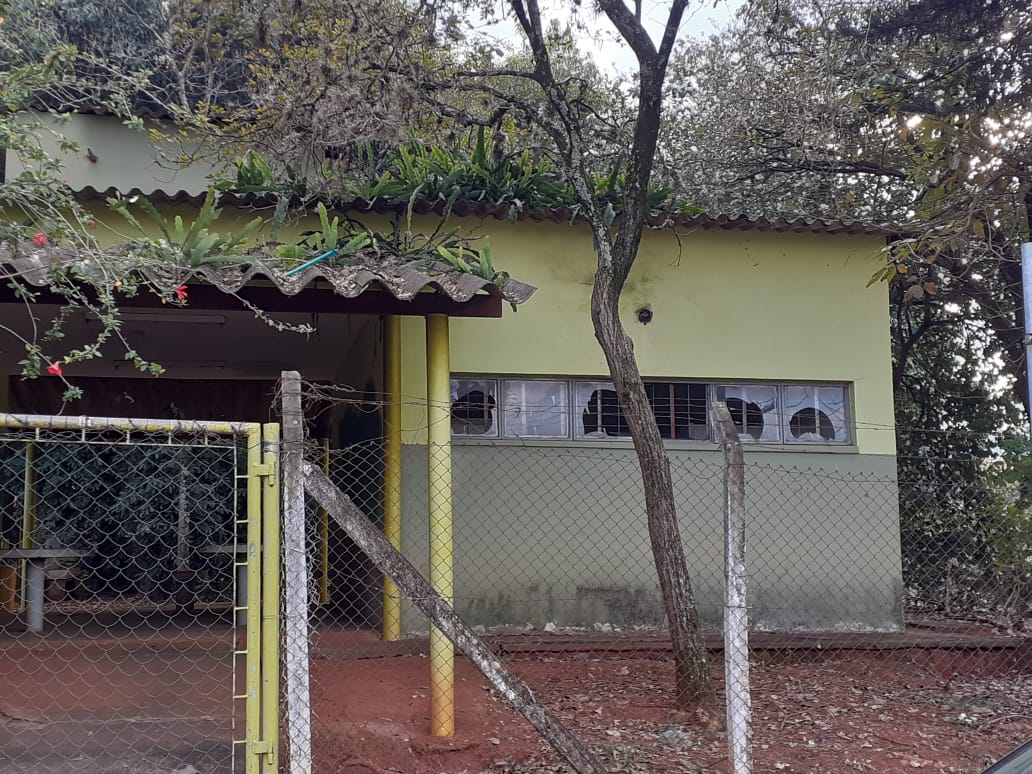 